ZUR SOFORTIGEN VERÖFFENTLICHUNG 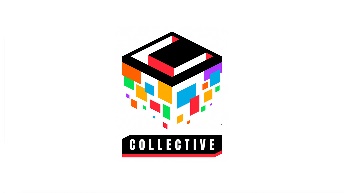 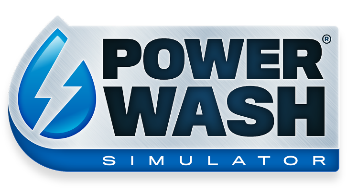 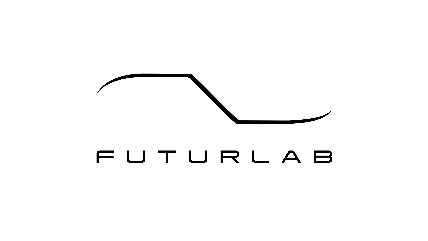 POWERWASH SIMULATOR AB SOFORT ERHÄLTLICHSofortige Zufriedenheit garantiert: POWERWASH SIMULATOR putzt auf Xbox, Game Pass und PC durchLONDON (14. JULI 2022) – Square Enix Collective® und FuturLab® geben heute bekannt, dass ab sofort durchgeputzt werden kann! POWERWASH SIMULATOR ist jetzt im Game Pass für PC und Konsole, kann auf Xbox Series® X|S, Xbox One® und Windows 10 gekauft werden und wird heute nach einer erfolgreichen Early Access-Phase auf Steam® veröffentlicht.Hier gibt es den Veröffentlichungstrailer!https://youtu.be/d9tQBFSOrS8POWERWASH SIMULATOR ist ein herrlich angenehmes Simulationsspiel, das die Macht der Entspannung in die Hände der Spieler*innen legt. Diese können sich endlich eine Auszeit von der realen Welt nehmen und ihrem Powerwash-Schicksal folgen. Mit dem Hochdruckreiniger in der Hand schalten Spieler*innen neue Werkzeuge und Upgrades frei, die ihnen dabei helfen, effizienter zu reinigen – kein Schmutz hält ihnen stand!In der Stadt Muckingham trügt der Schein: Ein aktiver Vulkan brodelt in der Nähe vor sich hin, die Katze des Bürgermeisters ist verschwunden und alles ist fürchterlich schmutzig. Trotz all seiner Eigenheiten ist Muckingham ganz schön sauber ... dank den Spieler*innen! Das haben auch die Einwohner bemerkt, und bald wird ihr PowerWash-Geschäft florieren.Während Spieler*innen jedes Schmutzfleckchen wegpusten, das Muckingham besudelt, entdecken sie Geheimnisse, die im Schmutz und in den Gegenständen jedes Levels versteckt sind. Sie erhalten Nachrichten von Kunden, welche die verborgenen Geschichten der Orte erzählen, die sie besuchen – von einfachen Häusern bis hin zu altertümlicher Architektur. Es ist so, wie man sagt: Beim Waschen kommt alles heraus!"Wir freuen uns, dass wir mit POWERWASH SIMULATOR Millionen von Spieler*innen die Möglichkeit bieten, sich zu entspannen und kreativ zu werden", so FuturLab COO Chris Mehers. "Es gibt wirklich nichts Befriedigenderes, als den Schmutz wegzupusten, um die einzigartigen Umgebungen in POWERWASH SIMULATOR freizulegen. Wir freuen uns darauf, dem Spiel in Zukunft noch mehr Inhalte hinzuzufügen," erklärte James Marsden, Gründer und Co-CEO von FuturLab.Vom Freund des gelegentlichen, gediegenen Putzens bis hin zum hingebungsvollen Reinigungsfachmann oder –fachfrau kann sich jeder ins Spiel stürzen. Entspannung und Zufriedenheit sind garantiert. Aber das ist erst der Anfang ihrer Powerwash-Karriere, denn Square Enix Collective® und FuturLab® freuen sich darauf, das Spiel mit regelmäßigen Updates und vielem mehr zu erweitern!Pressekontakt bei FuturLab: press@futurlab.co.ukPressekontakt bei Square Enix Collective: collective-pr@eu.square-enix.comWeiterführende Links:Official Website: www.powerwashsimulator.comSteam®: http://bit.ly/PWSOutNowSteam Windows and Xbox: https://www.microsoft.com/store/productid/9nhdjc0nw20m
Twitter: @PowerWashSim
Discord: https://bit.ly/JoinPWSDiscord
YouTube: http://bit.ly/FuturLabYT 
Instagram: https://www.instagram.com/powerwashsim/Über FuturLabFuturLab ist ein in Brighton (Großbritannien) ansässiges preisgekröntes Entwicklerstudio. Seit 2003 entwickelt und veröffentlicht FuturLab bemerkenswerte Spiele für PC und Konsole und ist für Titel wie Velocity 2X, Tiny Trax, Mini-Mech Maygen und Peaky Blinders: Mastermind bekannt. Derzeit arbeiten sie am sehnlichst erwarteten PowerWash Simulator.Über Square Enix Collective®Square Enix Collective® ist eine in London ansässige Abteilung von Square Enix Ltd. Das "Collective"-Programm startete erstmals 2014 und verhalf Indie-Spieleentwicklern eine Community für Hunderte von Spielen zu formen. Des Weiteren wurden Teams so über Kickstarter-Kampagnen mit über 1,2 Million $ unterstützt. Seit April 2016 hat Collective nun eine Reihe von Indie-Titeln veröffentlicht und ist auf globalere Ebene weiter auf der Suche nach neuen Projekten und talentierten Teams, sei es in Form von Unterstützung bei der Veröffentlichung einer bereits finanzierten Entwicklung oder eine Investition zur weiteren Entwicklung eines Spiels.Über Square Enix Ltd.
Square Enix Ltd. veröffentlicht und vertreibt in Europa und anderen PAL-Gebieten Unterhaltungsinhalte der Square Enix Group, zu der unter anderem SQUARE ENIX®, EIDOS® und TAITO® gehören. Darüber hinaus verfügt Square Enix Ltd. über ein weltweites Netzwerk an Entwicklungsstudios, wie z. B. Crystal Dynamics® und Eidos Montréal®. Die Square Enix Group kann mit einem beeindruckenden Portfolio an Markenrechten aufwarten, darunter: FINAL FANTASY, das sich weltweit mehr als 168 Millionen Mal verkauft hat, DRAGON QUEST®, über 84  Millionen Mal verkauft, sowie TOMB RAIDER® mit weltweit über 88 Millionen verkauften Einheiten, und dem legendären SPACE INVADERS®. Square Enix Ltd. ist eine in London ansässige, hundertprozentige Tochtergesellschaft von Square Enix Holdings Co., Ltd.
 
Weitere Informationen über Square Enix Ltd. finden Sie auf https://square-enix-games.com. 
 ##CRYSTAL DYNAMICS, DRAGON QUEST, EIDOS, EIDOS MONTREAL, FINAL FANTASY, SPACE INVADERS, SQUARE ENIX, the SQUARE ENIX logo, SQUARE ENIX COLLECTIVE, the SQUARE ENIX COLLECTIVE logo, TAITO and TOMB RAIDER are registered trademarks or trademarks of the Square Enix group of companies. "Steam" is a trademark and/or registered trademark of Valve Corporation in the U.S. and/or other countries.All other trademarks are properties of their respective owners.